TAUNTON FIRE DEPARTMENT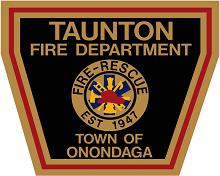 RENO NIGHT / RAFFLE / FUND RAISING EVENING                      Tickets: $100.00 each 			        Only 200 tickets availableGuest tickets & Admission Tickets: $20.00 each to allow dual ticket purchasers and ticket  holder’s to bring a guest to the dinner and Reno night.Date: Friday, November 1st, 2019 at 6:30pmPlace: Taunton Fire Department4300 Onondaga BlvdSyracuse, NY 13219Evening Highlights: Buffet served at 7:30 PM until 9:00 PM   		           Liquid Refreshments available all evening           Casino games           50/50 raffles           Main raffleRaffle: Process of elimination takes place throughout the course of evening.  The final ten ticket             holders who’s numbers still remain will be consulted as to the distribution of the             $10,000.00 prize money.   General Information: Payment must be made in full by October 1st, 2018 to be eligible for the              two $100.00 drawings.No ticket number will be issued until full amount is paid !!The Taunton Fire Department reserves the right to cancel this benefit drawing at anytime and refund all money that has been collected.“You can be sure of a good time with Taunton”If interested in a ticket, Please contact President Tom Sauer at 315-491-1193                                             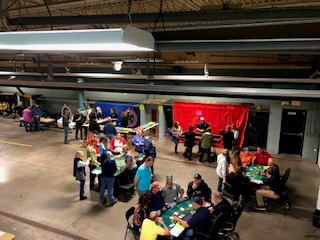 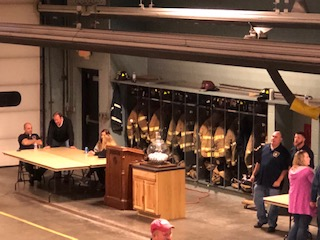 